E.5.1.B LAUDO PARA ANÁLISE POR CORPO TÉCNICOE.5.1.B LAUDO PARA ANÁLISE POR CORPO TÉCNICOE.5.1.B LAUDO PARA ANÁLISE POR CORPO TÉCNICOE.5.1.B LAUDO PARA ANÁLISE POR CORPO TÉCNICOE.5.1.B LAUDO PARA ANÁLISE POR CORPO TÉCNICOE.5.1.B LAUDO PARA ANÁLISE POR CORPO TÉCNICO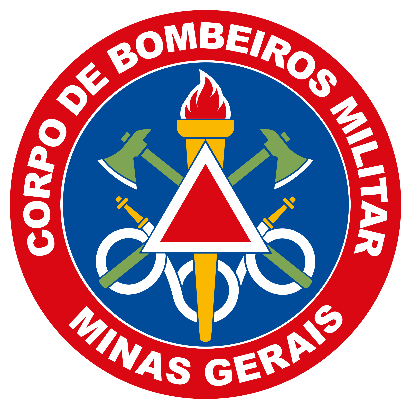 LAUDO TÉCNICO DE SEGURANÇA CONTRA INCÊNDIO E PÂNICOLAUDO TÉCNICO DE SEGURANÇA CONTRA INCÊNDIO E PÂNICOLAUDO TÉCNICO DE SEGURANÇA CONTRA INCÊNDIO E PÂNICOLAUDO TÉCNICO DE SEGURANÇA CONTRA INCÊNDIO E PÂNICO1. IDENTIFICAÇÃO DA EDIFICAÇÃO E/OU ESPAÇO DESTINADO AO USO COLETIVO1. IDENTIFICAÇÃO DA EDIFICAÇÃO E/OU ESPAÇO DESTINADO AO USO COLETIVO1. IDENTIFICAÇÃO DA EDIFICAÇÃO E/OU ESPAÇO DESTINADO AO USO COLETIVO1. IDENTIFICAÇÃO DA EDIFICAÇÃO E/OU ESPAÇO DESTINADO AO USO COLETIVO1. IDENTIFICAÇÃO DA EDIFICAÇÃO E/OU ESPAÇO DESTINADO AO USO COLETIVO1. IDENTIFICAÇÃO DA EDIFICAÇÃO E/OU ESPAÇO DESTINADO AO USO COLETIVORazão social:Razão social:Razão social:Razão social:Razão social:CNJP:Logradouro:Logradouro:Logradouro:Logradouro:NºComplemento:Bairro:Bairro:Bairro:Bairro:Cidade:CEP:Proprietário:Proprietário:Proprietário:Proprietário:Proprietário:CPF/CNPJ:Resp. pelo uso:Resp. pelo uso:Resp. pelo uso:Resp. pelo uso:Resp. pelo uso:CPF/CNPJ:Uso, divisão e descrição:Uso, divisão e descrição:Uso, divisão e descrição:Uso, divisão e descrição:Uso, divisão e descrição:Nº PSCIP:2. IDENTIFICAÇÃO DO RESPONSÁVEL PELO LAUDO TÉCNICO2. IDENTIFICAÇÃO DO RESPONSÁVEL PELO LAUDO TÉCNICO2. IDENTIFICAÇÃO DO RESPONSÁVEL PELO LAUDO TÉCNICO2. IDENTIFICAÇÃO DO RESPONSÁVEL PELO LAUDO TÉCNICO2. IDENTIFICAÇÃO DO RESPONSÁVEL PELO LAUDO TÉCNICO2. IDENTIFICAÇÃO DO RESPONSÁVEL PELO LAUDO TÉCNICONome:Nome:Nome:Nome:Nome:CREA/CAU:Endereço:Endereço:Endereço:Endereço:NºComplemento:Bairro:Bairro:Bairro:Bairro:Cidade:CEP:E-mail:E-mail:E-mail:E-mail:E-mail:Fone:Nº do documento de responsabilidade técnica:Nº do documento de responsabilidade técnica:Nº do documento de responsabilidade técnica:Nº do documento de responsabilidade técnica:Nº do documento de responsabilidade técnica:Nº do documento de responsabilidade técnica:3. FUNDAMENTAÇÃO TÉCNICA3. FUNDAMENTAÇÃO TÉCNICA3. FUNDAMENTAÇÃO TÉCNICA3. FUNDAMENTAÇÃO TÉCNICA3. FUNDAMENTAÇÃO TÉCNICA3. FUNDAMENTAÇÃO TÉCNICA3.1 MOTIVAÇÃO PARA ANÁLISE PELO CORPO TÉCNICO3.1 MOTIVAÇÃO PARA ANÁLISE PELO CORPO TÉCNICO3.1 MOTIVAÇÃO PARA ANÁLISE PELO CORPO TÉCNICO3.1 MOTIVAÇÃO PARA ANÁLISE PELO CORPO TÉCNICO3.1 MOTIVAÇÃO PARA ANÁLISE PELO CORPO TÉCNICO3.1 MOTIVAÇÃO PARA ANÁLISE PELO CORPO TÉCNICOAssinalar a situação em projeto que motiva o encaminhamento para o Corpo Técnico:Assinalar a situação em projeto que motiva o encaminhamento para o Corpo Técnico:Assinalar a situação em projeto que motiva o encaminhamento para o Corpo Técnico:Assinalar a situação em projeto que motiva o encaminhamento para o Corpo Técnico:Assinalar a situação em projeto que motiva o encaminhamento para o Corpo Técnico:Assinalar a situação em projeto que motiva o encaminhamento para o Corpo Técnico:Impossibilidade técnica Impossibilidade técnica Ausência de normas Ausência de normas Casos especiaisCasos especiaisOmissão de regras gerais e específicasOmissão de regras gerais e específicasAPLICAÇÃO DE NORMAS ESTRANGEIRASAPLICAÇÃO DE NORMAS ESTRANGEIRASAPLICAÇÃO DE NORMAS ESTRANGEIRASAPLICAÇÃO DE NORMAS ESTRANGEIRASAPLICAÇÃO DE NORMAS ESTRANGEIRASAPLICAÇÃO DE NORMAS ESTRANGEIRASAssinalar se é proposta de aplicação de norma estrangeira (literatura internacional consagrada.Destaca-se que a proposta será pertinente somente mediante um dos casos previstos no item 3.1 deste anexo. Assinalar se é proposta de aplicação de norma estrangeira (literatura internacional consagrada.Destaca-se que a proposta será pertinente somente mediante um dos casos previstos no item 3.1 deste anexo. Assinalar se é proposta de aplicação de norma estrangeira (literatura internacional consagrada.Destaca-se que a proposta será pertinente somente mediante um dos casos previstos no item 3.1 deste anexo. Assinalar se é proposta de aplicação de norma estrangeira (literatura internacional consagrada.Destaca-se que a proposta será pertinente somente mediante um dos casos previstos no item 3.1 deste anexo. Assinalar se é proposta de aplicação de norma estrangeira (literatura internacional consagrada.Destaca-se que a proposta será pertinente somente mediante um dos casos previstos no item 3.1 deste anexo. Assinalar se é proposta de aplicação de norma estrangeira (literatura internacional consagrada.Destaca-se que a proposta será pertinente somente mediante um dos casos previstos no item 3.1 deste anexo. Utilização de literaturas internacionais consagradaUtilização de literaturas internacionais consagradaUtilização de literaturas internacionais consagradaUtilização de literaturas internacionais consagradaUtilização de literaturas internacionais consagradaO Responsável Técnico pode apresentar o dimensionamento de um sistema ou medidas contra incêndio e pânico com fundamentação em literaturas internacionais consagradas, nos casos de ausência de normas, de omissão de regras gerais e específicas, de impossibilidade técnica, nos casos especiais, ou quando o sistema de segurança sugerido pelo RT oferecer melhor nível de segurança. É necessário que o RT apresente em anexo o texto na íntegra da norma aplicada ao projeto (versão original e/ou traduzida). Indicar os itens específicos, tabelas, anexos da norma utilizada de forma detalhada, e sua aplicação em cada parâmetro da medida preventiva projetada. O Responsável Técnico pode apresentar o dimensionamento de um sistema ou medidas contra incêndio e pânico com fundamentação em literaturas internacionais consagradas, nos casos de ausência de normas, de omissão de regras gerais e específicas, de impossibilidade técnica, nos casos especiais, ou quando o sistema de segurança sugerido pelo RT oferecer melhor nível de segurança. É necessário que o RT apresente em anexo o texto na íntegra da norma aplicada ao projeto (versão original e/ou traduzida). Indicar os itens específicos, tabelas, anexos da norma utilizada de forma detalhada, e sua aplicação em cada parâmetro da medida preventiva projetada. O Responsável Técnico pode apresentar o dimensionamento de um sistema ou medidas contra incêndio e pânico com fundamentação em literaturas internacionais consagradas, nos casos de ausência de normas, de omissão de regras gerais e específicas, de impossibilidade técnica, nos casos especiais, ou quando o sistema de segurança sugerido pelo RT oferecer melhor nível de segurança. É necessário que o RT apresente em anexo o texto na íntegra da norma aplicada ao projeto (versão original e/ou traduzida). Indicar os itens específicos, tabelas, anexos da norma utilizada de forma detalhada, e sua aplicação em cada parâmetro da medida preventiva projetada. O Responsável Técnico pode apresentar o dimensionamento de um sistema ou medidas contra incêndio e pânico com fundamentação em literaturas internacionais consagradas, nos casos de ausência de normas, de omissão de regras gerais e específicas, de impossibilidade técnica, nos casos especiais, ou quando o sistema de segurança sugerido pelo RT oferecer melhor nível de segurança. É necessário que o RT apresente em anexo o texto na íntegra da norma aplicada ao projeto (versão original e/ou traduzida). Indicar os itens específicos, tabelas, anexos da norma utilizada de forma detalhada, e sua aplicação em cada parâmetro da medida preventiva projetada. O Responsável Técnico pode apresentar o dimensionamento de um sistema ou medidas contra incêndio e pânico com fundamentação em literaturas internacionais consagradas, nos casos de ausência de normas, de omissão de regras gerais e específicas, de impossibilidade técnica, nos casos especiais, ou quando o sistema de segurança sugerido pelo RT oferecer melhor nível de segurança. É necessário que o RT apresente em anexo o texto na íntegra da norma aplicada ao projeto (versão original e/ou traduzida). Indicar os itens específicos, tabelas, anexos da norma utilizada de forma detalhada, e sua aplicação em cada parâmetro da medida preventiva projetada. O Responsável Técnico pode apresentar o dimensionamento de um sistema ou medidas contra incêndio e pânico com fundamentação em literaturas internacionais consagradas, nos casos de ausência de normas, de omissão de regras gerais e específicas, de impossibilidade técnica, nos casos especiais, ou quando o sistema de segurança sugerido pelo RT oferecer melhor nível de segurança. É necessário que o RT apresente em anexo o texto na íntegra da norma aplicada ao projeto (versão original e/ou traduzida). Indicar os itens específicos, tabelas, anexos da norma utilizada de forma detalhada, e sua aplicação em cada parâmetro da medida preventiva projetada. 3.2  DESCRIÇÂO DA SITUAÇÂO EM PROJETO3.2  DESCRIÇÂO DA SITUAÇÂO EM PROJETO3.2  DESCRIÇÂO DA SITUAÇÂO EM PROJETO3.2  DESCRIÇÂO DA SITUAÇÂO EM PROJETO3.2  DESCRIÇÂO DA SITUAÇÂO EM PROJETO3.2  DESCRIÇÂO DA SITUAÇÂO EM PROJETO3.2.1 Descrever detalhadamente a situação que será objeto de análise pelo Corpo Técnico, conforme cada caso assinalado no item 3.1 deste anexo. O RT deverá elaborar o laudo de acordo com o (s) caso (s) existente em projeto, com as informações pertinentes conforme a motivação indicada no item 3.1 deste anexo.3.2.1 Descrever detalhadamente a situação que será objeto de análise pelo Corpo Técnico, conforme cada caso assinalado no item 3.1 deste anexo. O RT deverá elaborar o laudo de acordo com o (s) caso (s) existente em projeto, com as informações pertinentes conforme a motivação indicada no item 3.1 deste anexo.3.2.1 Descrever detalhadamente a situação que será objeto de análise pelo Corpo Técnico, conforme cada caso assinalado no item 3.1 deste anexo. O RT deverá elaborar o laudo de acordo com o (s) caso (s) existente em projeto, com as informações pertinentes conforme a motivação indicada no item 3.1 deste anexo.3.2.1 Descrever detalhadamente a situação que será objeto de análise pelo Corpo Técnico, conforme cada caso assinalado no item 3.1 deste anexo. O RT deverá elaborar o laudo de acordo com o (s) caso (s) existente em projeto, com as informações pertinentes conforme a motivação indicada no item 3.1 deste anexo.3.2.1 Descrever detalhadamente a situação que será objeto de análise pelo Corpo Técnico, conforme cada caso assinalado no item 3.1 deste anexo. O RT deverá elaborar o laudo de acordo com o (s) caso (s) existente em projeto, com as informações pertinentes conforme a motivação indicada no item 3.1 deste anexo.3.2.1 Descrever detalhadamente a situação que será objeto de análise pelo Corpo Técnico, conforme cada caso assinalado no item 3.1 deste anexo. O RT deverá elaborar o laudo de acordo com o (s) caso (s) existente em projeto, com as informações pertinentes conforme a motivação indicada no item 3.1 deste anexo.3.2.1 Descrever detalhadamente a situação que será objeto de análise pelo Corpo Técnico, conforme cada caso assinalado no item 3.1 deste anexo. O RT deverá elaborar o laudo de acordo com o (s) caso (s) existente em projeto, com as informações pertinentes conforme a motivação indicada no item 3.1 deste anexo.3.2.1 Descrever detalhadamente a situação que será objeto de análise pelo Corpo Técnico, conforme cada caso assinalado no item 3.1 deste anexo. O RT deverá elaborar o laudo de acordo com o (s) caso (s) existente em projeto, com as informações pertinentes conforme a motivação indicada no item 3.1 deste anexo.3.2.1 Descrever detalhadamente a situação que será objeto de análise pelo Corpo Técnico, conforme cada caso assinalado no item 3.1 deste anexo. O RT deverá elaborar o laudo de acordo com o (s) caso (s) existente em projeto, com as informações pertinentes conforme a motivação indicada no item 3.1 deste anexo.3.2.1 Descrever detalhadamente a situação que será objeto de análise pelo Corpo Técnico, conforme cada caso assinalado no item 3.1 deste anexo. O RT deverá elaborar o laudo de acordo com o (s) caso (s) existente em projeto, com as informações pertinentes conforme a motivação indicada no item 3.1 deste anexo.3.2.1 Descrever detalhadamente a situação que será objeto de análise pelo Corpo Técnico, conforme cada caso assinalado no item 3.1 deste anexo. O RT deverá elaborar o laudo de acordo com o (s) caso (s) existente em projeto, com as informações pertinentes conforme a motivação indicada no item 3.1 deste anexo.3.2.1 Descrever detalhadamente a situação que será objeto de análise pelo Corpo Técnico, conforme cada caso assinalado no item 3.1 deste anexo. O RT deverá elaborar o laudo de acordo com o (s) caso (s) existente em projeto, com as informações pertinentes conforme a motivação indicada no item 3.1 deste anexo.3.2.1 Descrever detalhadamente a situação que será objeto de análise pelo Corpo Técnico, conforme cada caso assinalado no item 3.1 deste anexo. O RT deverá elaborar o laudo de acordo com o (s) caso (s) existente em projeto, com as informações pertinentes conforme a motivação indicada no item 3.1 deste anexo.3.2.1 Descrever detalhadamente a situação que será objeto de análise pelo Corpo Técnico, conforme cada caso assinalado no item 3.1 deste anexo. O RT deverá elaborar o laudo de acordo com o (s) caso (s) existente em projeto, com as informações pertinentes conforme a motivação indicada no item 3.1 deste anexo.3.2.1 Descrever detalhadamente a situação que será objeto de análise pelo Corpo Técnico, conforme cada caso assinalado no item 3.1 deste anexo. O RT deverá elaborar o laudo de acordo com o (s) caso (s) existente em projeto, com as informações pertinentes conforme a motivação indicada no item 3.1 deste anexo.3.2.1 Descrever detalhadamente a situação que será objeto de análise pelo Corpo Técnico, conforme cada caso assinalado no item 3.1 deste anexo. O RT deverá elaborar o laudo de acordo com o (s) caso (s) existente em projeto, com as informações pertinentes conforme a motivação indicada no item 3.1 deste anexo.3.2.1 Descrever detalhadamente a situação que será objeto de análise pelo Corpo Técnico, conforme cada caso assinalado no item 3.1 deste anexo. O RT deverá elaborar o laudo de acordo com o (s) caso (s) existente em projeto, com as informações pertinentes conforme a motivação indicada no item 3.1 deste anexo.3.2.1 Descrever detalhadamente a situação que será objeto de análise pelo Corpo Técnico, conforme cada caso assinalado no item 3.1 deste anexo. O RT deverá elaborar o laudo de acordo com o (s) caso (s) existente em projeto, com as informações pertinentes conforme a motivação indicada no item 3.1 deste anexo.3.2.2 Destaca-se ainda que, para os casos nos quais a edificação já estiver construída ou parte de sua estrutura estiver executada, este laudo deverá ser acompanhado de imagens da(s) área(s) onde será aplicada a norma estrangeira ou onde se encontra a impossibilidade de intervenção com legenda/ indicação de detalhes pertinentes.3.2.2 Destaca-se ainda que, para os casos nos quais a edificação já estiver construída ou parte de sua estrutura estiver executada, este laudo deverá ser acompanhado de imagens da(s) área(s) onde será aplicada a norma estrangeira ou onde se encontra a impossibilidade de intervenção com legenda/ indicação de detalhes pertinentes.3.2.2 Destaca-se ainda que, para os casos nos quais a edificação já estiver construída ou parte de sua estrutura estiver executada, este laudo deverá ser acompanhado de imagens da(s) área(s) onde será aplicada a norma estrangeira ou onde se encontra a impossibilidade de intervenção com legenda/ indicação de detalhes pertinentes.3.2.2 Destaca-se ainda que, para os casos nos quais a edificação já estiver construída ou parte de sua estrutura estiver executada, este laudo deverá ser acompanhado de imagens da(s) área(s) onde será aplicada a norma estrangeira ou onde se encontra a impossibilidade de intervenção com legenda/ indicação de detalhes pertinentes.3.2.2 Destaca-se ainda que, para os casos nos quais a edificação já estiver construída ou parte de sua estrutura estiver executada, este laudo deverá ser acompanhado de imagens da(s) área(s) onde será aplicada a norma estrangeira ou onde se encontra a impossibilidade de intervenção com legenda/ indicação de detalhes pertinentes.3.2.2 Destaca-se ainda que, para os casos nos quais a edificação já estiver construída ou parte de sua estrutura estiver executada, este laudo deverá ser acompanhado de imagens da(s) área(s) onde será aplicada a norma estrangeira ou onde se encontra a impossibilidade de intervenção com legenda/ indicação de detalhes pertinentes.PARA CASOS DE IMPOSSIBILIDADE TÉCNICA:PARA CASOS DE IMPOSSIBILIDADE TÉCNICA:PARA CASOS DE IMPOSSIBILIDADE TÉCNICA:PARA CASOS DE IMPOSSIBILIDADE TÉCNICA:PARA CASOS DE IMPOSSIBILIDADE TÉCNICA:PARA CASOS DE IMPOSSIBILIDADE TÉCNICA:Comprovar que há em projeto situação na qual, para o cumprimento das exigências de norma, é necessária a demolição, modificação ou sobrecarga de elementos estruturais (vigas, lajes, pilares ou paredes estruturais), que possa prejudicar a estabilidade ou o funcionamento da edificação.  Para a análise pelo Corpo Técnico o RT deverá ainda demonstrar e justificar a inviabilidade da adaptação da medida exigida segundo a IT 40 e demais normas vigentes, como preconizam os itens 2.2 e 5.5.1 da IT 40.  Observar ainda o disposto no item 5 da IT 40. Comprovar que há em projeto situação na qual, para o cumprimento das exigências de norma, é necessária a demolição, modificação ou sobrecarga de elementos estruturais (vigas, lajes, pilares ou paredes estruturais), que possa prejudicar a estabilidade ou o funcionamento da edificação.  Para a análise pelo Corpo Técnico o RT deverá ainda demonstrar e justificar a inviabilidade da adaptação da medida exigida segundo a IT 40 e demais normas vigentes, como preconizam os itens 2.2 e 5.5.1 da IT 40.  Observar ainda o disposto no item 5 da IT 40. Comprovar que há em projeto situação na qual, para o cumprimento das exigências de norma, é necessária a demolição, modificação ou sobrecarga de elementos estruturais (vigas, lajes, pilares ou paredes estruturais), que possa prejudicar a estabilidade ou o funcionamento da edificação.  Para a análise pelo Corpo Técnico o RT deverá ainda demonstrar e justificar a inviabilidade da adaptação da medida exigida segundo a IT 40 e demais normas vigentes, como preconizam os itens 2.2 e 5.5.1 da IT 40.  Observar ainda o disposto no item 5 da IT 40. Comprovar que há em projeto situação na qual, para o cumprimento das exigências de norma, é necessária a demolição, modificação ou sobrecarga de elementos estruturais (vigas, lajes, pilares ou paredes estruturais), que possa prejudicar a estabilidade ou o funcionamento da edificação.  Para a análise pelo Corpo Técnico o RT deverá ainda demonstrar e justificar a inviabilidade da adaptação da medida exigida segundo a IT 40 e demais normas vigentes, como preconizam os itens 2.2 e 5.5.1 da IT 40.  Observar ainda o disposto no item 5 da IT 40. Comprovar que há em projeto situação na qual, para o cumprimento das exigências de norma, é necessária a demolição, modificação ou sobrecarga de elementos estruturais (vigas, lajes, pilares ou paredes estruturais), que possa prejudicar a estabilidade ou o funcionamento da edificação.  Para a análise pelo Corpo Técnico o RT deverá ainda demonstrar e justificar a inviabilidade da adaptação da medida exigida segundo a IT 40 e demais normas vigentes, como preconizam os itens 2.2 e 5.5.1 da IT 40.  Observar ainda o disposto no item 5 da IT 40. Comprovar que há em projeto situação na qual, para o cumprimento das exigências de norma, é necessária a demolição, modificação ou sobrecarga de elementos estruturais (vigas, lajes, pilares ou paredes estruturais), que possa prejudicar a estabilidade ou o funcionamento da edificação.  Para a análise pelo Corpo Técnico o RT deverá ainda demonstrar e justificar a inviabilidade da adaptação da medida exigida segundo a IT 40 e demais normas vigentes, como preconizam os itens 2.2 e 5.5.1 da IT 40.  Observar ainda o disposto no item 5 da IT 40. PARA CASOS ESPECIAIS:Demonstrar que há em projeto pelo menos um dos casos descritos a seguir:Situação na qual o risco de incêndio e pânico ultrapassa a capacidade das medidas de segurança, ou ainda quando a tecnologia proposta para permitir a proteção da edificação e do público não é prevista/exigida em Instrução Técnica ou Norma da ABNT. Para esse caso em especifico é necessário que se apresente uma revisão das normas pertinentes ao caso e que se comprove a inexistência de normas.Situação na qual é necessário solicitar isenção de medida de segurança por incompatibilidade ou inviabilidade desta em relação à natureza da atividade praticada ou ao arranjo físico do local, desde que devidamente fundamentadas e desde que se aplique medidas alternativas para mitigar o risco existente. Nesse caso, o RT deverá comprovar de forma inequívoca a incompatibilidade da medida com a atividade exercida no local e atentar, em especial, para a comprovação da eficiência da medida proposta para mitigar o risco.PARA CASOS ESPECIAIS:Demonstrar que há em projeto pelo menos um dos casos descritos a seguir:Situação na qual o risco de incêndio e pânico ultrapassa a capacidade das medidas de segurança, ou ainda quando a tecnologia proposta para permitir a proteção da edificação e do público não é prevista/exigida em Instrução Técnica ou Norma da ABNT. Para esse caso em especifico é necessário que se apresente uma revisão das normas pertinentes ao caso e que se comprove a inexistência de normas.Situação na qual é necessário solicitar isenção de medida de segurança por incompatibilidade ou inviabilidade desta em relação à natureza da atividade praticada ou ao arranjo físico do local, desde que devidamente fundamentadas e desde que se aplique medidas alternativas para mitigar o risco existente. Nesse caso, o RT deverá comprovar de forma inequívoca a incompatibilidade da medida com a atividade exercida no local e atentar, em especial, para a comprovação da eficiência da medida proposta para mitigar o risco.PARA CASOS ESPECIAIS:Demonstrar que há em projeto pelo menos um dos casos descritos a seguir:Situação na qual o risco de incêndio e pânico ultrapassa a capacidade das medidas de segurança, ou ainda quando a tecnologia proposta para permitir a proteção da edificação e do público não é prevista/exigida em Instrução Técnica ou Norma da ABNT. Para esse caso em especifico é necessário que se apresente uma revisão das normas pertinentes ao caso e que se comprove a inexistência de normas.Situação na qual é necessário solicitar isenção de medida de segurança por incompatibilidade ou inviabilidade desta em relação à natureza da atividade praticada ou ao arranjo físico do local, desde que devidamente fundamentadas e desde que se aplique medidas alternativas para mitigar o risco existente. Nesse caso, o RT deverá comprovar de forma inequívoca a incompatibilidade da medida com a atividade exercida no local e atentar, em especial, para a comprovação da eficiência da medida proposta para mitigar o risco.PARA CASOS ESPECIAIS:Demonstrar que há em projeto pelo menos um dos casos descritos a seguir:Situação na qual o risco de incêndio e pânico ultrapassa a capacidade das medidas de segurança, ou ainda quando a tecnologia proposta para permitir a proteção da edificação e do público não é prevista/exigida em Instrução Técnica ou Norma da ABNT. Para esse caso em especifico é necessário que se apresente uma revisão das normas pertinentes ao caso e que se comprove a inexistência de normas.Situação na qual é necessário solicitar isenção de medida de segurança por incompatibilidade ou inviabilidade desta em relação à natureza da atividade praticada ou ao arranjo físico do local, desde que devidamente fundamentadas e desde que se aplique medidas alternativas para mitigar o risco existente. Nesse caso, o RT deverá comprovar de forma inequívoca a incompatibilidade da medida com a atividade exercida no local e atentar, em especial, para a comprovação da eficiência da medida proposta para mitigar o risco.PARA CASOS ESPECIAIS:Demonstrar que há em projeto pelo menos um dos casos descritos a seguir:Situação na qual o risco de incêndio e pânico ultrapassa a capacidade das medidas de segurança, ou ainda quando a tecnologia proposta para permitir a proteção da edificação e do público não é prevista/exigida em Instrução Técnica ou Norma da ABNT. Para esse caso em especifico é necessário que se apresente uma revisão das normas pertinentes ao caso e que se comprove a inexistência de normas.Situação na qual é necessário solicitar isenção de medida de segurança por incompatibilidade ou inviabilidade desta em relação à natureza da atividade praticada ou ao arranjo físico do local, desde que devidamente fundamentadas e desde que se aplique medidas alternativas para mitigar o risco existente. Nesse caso, o RT deverá comprovar de forma inequívoca a incompatibilidade da medida com a atividade exercida no local e atentar, em especial, para a comprovação da eficiência da medida proposta para mitigar o risco.PARA CASOS ESPECIAIS:Demonstrar que há em projeto pelo menos um dos casos descritos a seguir:Situação na qual o risco de incêndio e pânico ultrapassa a capacidade das medidas de segurança, ou ainda quando a tecnologia proposta para permitir a proteção da edificação e do público não é prevista/exigida em Instrução Técnica ou Norma da ABNT. Para esse caso em especifico é necessário que se apresente uma revisão das normas pertinentes ao caso e que se comprove a inexistência de normas.Situação na qual é necessário solicitar isenção de medida de segurança por incompatibilidade ou inviabilidade desta em relação à natureza da atividade praticada ou ao arranjo físico do local, desde que devidamente fundamentadas e desde que se aplique medidas alternativas para mitigar o risco existente. Nesse caso, o RT deverá comprovar de forma inequívoca a incompatibilidade da medida com a atividade exercida no local e atentar, em especial, para a comprovação da eficiência da medida proposta para mitigar o risco.PARA  CASOS DE AUSÊNCIA DE NORMAS:PARA  CASOS DE AUSÊNCIA DE NORMAS:PARA  CASOS DE AUSÊNCIA DE NORMAS:PARA  CASOS DE AUSÊNCIA DE NORMAS:PARA  CASOS DE AUSÊNCIA DE NORMAS:PARA  CASOS DE AUSÊNCIA DE NORMAS:Apresentar uma revisão das normas adotadas pelo CBMMG para a projeção de uma medida de segurança, de modo a demonstrar que há em projeto uma situação, que essa medida é exigida em norma, mas não há Instrução Técnica específica ou, na sua falta, Norma técnica da ABNT que definam os critérios/parâmetros de dimensionamento, instalação ou funcionamento.Apresentar uma revisão das normas adotadas pelo CBMMG para a projeção de uma medida de segurança, de modo a demonstrar que há em projeto uma situação, que essa medida é exigida em norma, mas não há Instrução Técnica específica ou, na sua falta, Norma técnica da ABNT que definam os critérios/parâmetros de dimensionamento, instalação ou funcionamento.Apresentar uma revisão das normas adotadas pelo CBMMG para a projeção de uma medida de segurança, de modo a demonstrar que há em projeto uma situação, que essa medida é exigida em norma, mas não há Instrução Técnica específica ou, na sua falta, Norma técnica da ABNT que definam os critérios/parâmetros de dimensionamento, instalação ou funcionamento.Apresentar uma revisão das normas adotadas pelo CBMMG para a projeção de uma medida de segurança, de modo a demonstrar que há em projeto uma situação, que essa medida é exigida em norma, mas não há Instrução Técnica específica ou, na sua falta, Norma técnica da ABNT que definam os critérios/parâmetros de dimensionamento, instalação ou funcionamento.Apresentar uma revisão das normas adotadas pelo CBMMG para a projeção de uma medida de segurança, de modo a demonstrar que há em projeto uma situação, que essa medida é exigida em norma, mas não há Instrução Técnica específica ou, na sua falta, Norma técnica da ABNT que definam os critérios/parâmetros de dimensionamento, instalação ou funcionamento.Apresentar uma revisão das normas adotadas pelo CBMMG para a projeção de uma medida de segurança, de modo a demonstrar que há em projeto uma situação, que essa medida é exigida em norma, mas não há Instrução Técnica específica ou, na sua falta, Norma técnica da ABNT que definam os critérios/parâmetros de dimensionamento, instalação ou funcionamento.PARA  CASOS DE OMISSÃO DE REGRAS GERAIS E ESPECÍFICAS:PARA  CASOS DE OMISSÃO DE REGRAS GERAIS E ESPECÍFICAS:PARA  CASOS DE OMISSÃO DE REGRAS GERAIS E ESPECÍFICAS:PARA  CASOS DE OMISSÃO DE REGRAS GERAIS E ESPECÍFICAS:PARA  CASOS DE OMISSÃO DE REGRAS GERAIS E ESPECÍFICAS:PARA  CASOS DE OMISSÃO DE REGRAS GERAIS E ESPECÍFICAS:Apresentar uma relação das normas adotadas pelo CBMMG, com seus respectivos itens, para a projeção de determinada medida de segurança. Ainda, demonstrar que há em projeto uma situação na qual uma Instrução Técnica e/ou Norma da ABNT aborde a medida de segurança sem, contudo, apresentar os critérios/parâmetros de dimensionamento, instalação ou funcionamento, bem como as especificidades de ocupação, leiaute, estrutura ou tecnologia da edificação.Apresentar uma relação das normas adotadas pelo CBMMG, com seus respectivos itens, para a projeção de determinada medida de segurança. Ainda, demonstrar que há em projeto uma situação na qual uma Instrução Técnica e/ou Norma da ABNT aborde a medida de segurança sem, contudo, apresentar os critérios/parâmetros de dimensionamento, instalação ou funcionamento, bem como as especificidades de ocupação, leiaute, estrutura ou tecnologia da edificação.Apresentar uma relação das normas adotadas pelo CBMMG, com seus respectivos itens, para a projeção de determinada medida de segurança. Ainda, demonstrar que há em projeto uma situação na qual uma Instrução Técnica e/ou Norma da ABNT aborde a medida de segurança sem, contudo, apresentar os critérios/parâmetros de dimensionamento, instalação ou funcionamento, bem como as especificidades de ocupação, leiaute, estrutura ou tecnologia da edificação.Apresentar uma relação das normas adotadas pelo CBMMG, com seus respectivos itens, para a projeção de determinada medida de segurança. Ainda, demonstrar que há em projeto uma situação na qual uma Instrução Técnica e/ou Norma da ABNT aborde a medida de segurança sem, contudo, apresentar os critérios/parâmetros de dimensionamento, instalação ou funcionamento, bem como as especificidades de ocupação, leiaute, estrutura ou tecnologia da edificação.Apresentar uma relação das normas adotadas pelo CBMMG, com seus respectivos itens, para a projeção de determinada medida de segurança. Ainda, demonstrar que há em projeto uma situação na qual uma Instrução Técnica e/ou Norma da ABNT aborde a medida de segurança sem, contudo, apresentar os critérios/parâmetros de dimensionamento, instalação ou funcionamento, bem como as especificidades de ocupação, leiaute, estrutura ou tecnologia da edificação.Apresentar uma relação das normas adotadas pelo CBMMG, com seus respectivos itens, para a projeção de determinada medida de segurança. Ainda, demonstrar que há em projeto uma situação na qual uma Instrução Técnica e/ou Norma da ABNT aborde a medida de segurança sem, contudo, apresentar os critérios/parâmetros de dimensionamento, instalação ou funcionamento, bem como as especificidades de ocupação, leiaute, estrutura ou tecnologia da edificação.4. MODELO DE PROPOSTA DE MEDIDA PARA MITIGAR O RISCO EXISTENTE4. MODELO DE PROPOSTA DE MEDIDA PARA MITIGAR O RISCO EXISTENTE4. MODELO DE PROPOSTA DE MEDIDA PARA MITIGAR O RISCO EXISTENTE4. MODELO DE PROPOSTA DE MEDIDA PARA MITIGAR O RISCO EXISTENTE4. MODELO DE PROPOSTA DE MEDIDA PARA MITIGAR O RISCO EXISTENTE4. MODELO DE PROPOSTA DE MEDIDA PARA MITIGAR O RISCO EXISTENTEO RT deverá propor medidas alternativas proporcionais ao risco existente para garantir a segurança em projeto. Para mitigar risco referente à inviabilidade de implementação de chuveiros automáticos, é necessária a projeção de outra medida que promova a extinção automática do incêndio. A eficiência da medida proposta deverá ser comprovada pelo RT da seguinte forma: Pela aplicação de parâmetro, projeção de sistema ou medida prevista em norma estrangeira, conforme indicação do item 3.1 deste anexo. Pela analogia à adaptação prevista na IT 40, demais instruções técnicas e normas da ABNT, desde que se observe a majoração dos parâmetros de segurança conforme o risco existente e as possibilidades de adaptação do projeto.Pela comprovação em laudo do desempenho da medida projetada por meio de simulação computacional, de cálculos e equacionamento dos fenômenos relativos ao incêndio ou outro método científico válido para tal fim. O RT deverá propor medidas alternativas proporcionais ao risco existente para garantir a segurança em projeto. Para mitigar risco referente à inviabilidade de implementação de chuveiros automáticos, é necessária a projeção de outra medida que promova a extinção automática do incêndio. A eficiência da medida proposta deverá ser comprovada pelo RT da seguinte forma: Pela aplicação de parâmetro, projeção de sistema ou medida prevista em norma estrangeira, conforme indicação do item 3.1 deste anexo. Pela analogia à adaptação prevista na IT 40, demais instruções técnicas e normas da ABNT, desde que se observe a majoração dos parâmetros de segurança conforme o risco existente e as possibilidades de adaptação do projeto.Pela comprovação em laudo do desempenho da medida projetada por meio de simulação computacional, de cálculos e equacionamento dos fenômenos relativos ao incêndio ou outro método científico válido para tal fim. O RT deverá propor medidas alternativas proporcionais ao risco existente para garantir a segurança em projeto. Para mitigar risco referente à inviabilidade de implementação de chuveiros automáticos, é necessária a projeção de outra medida que promova a extinção automática do incêndio. A eficiência da medida proposta deverá ser comprovada pelo RT da seguinte forma: Pela aplicação de parâmetro, projeção de sistema ou medida prevista em norma estrangeira, conforme indicação do item 3.1 deste anexo. Pela analogia à adaptação prevista na IT 40, demais instruções técnicas e normas da ABNT, desde que se observe a majoração dos parâmetros de segurança conforme o risco existente e as possibilidades de adaptação do projeto.Pela comprovação em laudo do desempenho da medida projetada por meio de simulação computacional, de cálculos e equacionamento dos fenômenos relativos ao incêndio ou outro método científico válido para tal fim. O RT deverá propor medidas alternativas proporcionais ao risco existente para garantir a segurança em projeto. Para mitigar risco referente à inviabilidade de implementação de chuveiros automáticos, é necessária a projeção de outra medida que promova a extinção automática do incêndio. A eficiência da medida proposta deverá ser comprovada pelo RT da seguinte forma: Pela aplicação de parâmetro, projeção de sistema ou medida prevista em norma estrangeira, conforme indicação do item 3.1 deste anexo. Pela analogia à adaptação prevista na IT 40, demais instruções técnicas e normas da ABNT, desde que se observe a majoração dos parâmetros de segurança conforme o risco existente e as possibilidades de adaptação do projeto.Pela comprovação em laudo do desempenho da medida projetada por meio de simulação computacional, de cálculos e equacionamento dos fenômenos relativos ao incêndio ou outro método científico válido para tal fim. O RT deverá propor medidas alternativas proporcionais ao risco existente para garantir a segurança em projeto. Para mitigar risco referente à inviabilidade de implementação de chuveiros automáticos, é necessária a projeção de outra medida que promova a extinção automática do incêndio. A eficiência da medida proposta deverá ser comprovada pelo RT da seguinte forma: Pela aplicação de parâmetro, projeção de sistema ou medida prevista em norma estrangeira, conforme indicação do item 3.1 deste anexo. Pela analogia à adaptação prevista na IT 40, demais instruções técnicas e normas da ABNT, desde que se observe a majoração dos parâmetros de segurança conforme o risco existente e as possibilidades de adaptação do projeto.Pela comprovação em laudo do desempenho da medida projetada por meio de simulação computacional, de cálculos e equacionamento dos fenômenos relativos ao incêndio ou outro método científico válido para tal fim. O RT deverá propor medidas alternativas proporcionais ao risco existente para garantir a segurança em projeto. Para mitigar risco referente à inviabilidade de implementação de chuveiros automáticos, é necessária a projeção de outra medida que promova a extinção automática do incêndio. A eficiência da medida proposta deverá ser comprovada pelo RT da seguinte forma: Pela aplicação de parâmetro, projeção de sistema ou medida prevista em norma estrangeira, conforme indicação do item 3.1 deste anexo. Pela analogia à adaptação prevista na IT 40, demais instruções técnicas e normas da ABNT, desde que se observe a majoração dos parâmetros de segurança conforme o risco existente e as possibilidades de adaptação do projeto.Pela comprovação em laudo do desempenho da medida projetada por meio de simulação computacional, de cálculos e equacionamento dos fenômenos relativos ao incêndio ou outro método científico válido para tal fim. 5. DECLARAÇÃO5. DECLARAÇÃO5. DECLARAÇÃO5. DECLARAÇÃO5. DECLARAÇÃO5. DECLARAÇÃOEu declaro, sob pena de incorrer no Art. 299¹ da Lei 2.848 de 07 de dezembro de 1940 (Código Penal Brasileiro) que vistoriei a edificação/espaço destinado ao uso coletivo em lide e que as informações por mim prestadas neste laudo são verídicas.CIDADE DE ______________________, ___ DE ____________ DE 20____________________________________________________________Assinatura_____________________________1 Falsidade ideológicaArt. 299– Omitir, em documento público ou particular, declaração que dele devia constar, ou nele inserir ou fazer inserir declaração falsa ou diversa da que devia ser escrita, com o fim de prejudicar direito, criar obrigação ou alterar a verdade sobre fato juridicamente relevante:Pena – reclusão, de um a cinco anos, e multa, se o documento é público, e reclusão de um a três anos, e multa, se o documento é particular.Parágrafo único – Se o agente é funcionário público, e comete o crime prevalecendo-se do cargo, ou se a falsificação ou alteração é de assentamento de registro civil, aumenta-se a pena de sexta parte.Eu declaro, sob pena de incorrer no Art. 299¹ da Lei 2.848 de 07 de dezembro de 1940 (Código Penal Brasileiro) que vistoriei a edificação/espaço destinado ao uso coletivo em lide e que as informações por mim prestadas neste laudo são verídicas.CIDADE DE ______________________, ___ DE ____________ DE 20____________________________________________________________Assinatura_____________________________1 Falsidade ideológicaArt. 299– Omitir, em documento público ou particular, declaração que dele devia constar, ou nele inserir ou fazer inserir declaração falsa ou diversa da que devia ser escrita, com o fim de prejudicar direito, criar obrigação ou alterar a verdade sobre fato juridicamente relevante:Pena – reclusão, de um a cinco anos, e multa, se o documento é público, e reclusão de um a três anos, e multa, se o documento é particular.Parágrafo único – Se o agente é funcionário público, e comete o crime prevalecendo-se do cargo, ou se a falsificação ou alteração é de assentamento de registro civil, aumenta-se a pena de sexta parte.Eu declaro, sob pena de incorrer no Art. 299¹ da Lei 2.848 de 07 de dezembro de 1940 (Código Penal Brasileiro) que vistoriei a edificação/espaço destinado ao uso coletivo em lide e que as informações por mim prestadas neste laudo são verídicas.CIDADE DE ______________________, ___ DE ____________ DE 20____________________________________________________________Assinatura_____________________________1 Falsidade ideológicaArt. 299– Omitir, em documento público ou particular, declaração que dele devia constar, ou nele inserir ou fazer inserir declaração falsa ou diversa da que devia ser escrita, com o fim de prejudicar direito, criar obrigação ou alterar a verdade sobre fato juridicamente relevante:Pena – reclusão, de um a cinco anos, e multa, se o documento é público, e reclusão de um a três anos, e multa, se o documento é particular.Parágrafo único – Se o agente é funcionário público, e comete o crime prevalecendo-se do cargo, ou se a falsificação ou alteração é de assentamento de registro civil, aumenta-se a pena de sexta parte.Eu declaro, sob pena de incorrer no Art. 299¹ da Lei 2.848 de 07 de dezembro de 1940 (Código Penal Brasileiro) que vistoriei a edificação/espaço destinado ao uso coletivo em lide e que as informações por mim prestadas neste laudo são verídicas.CIDADE DE ______________________, ___ DE ____________ DE 20____________________________________________________________Assinatura_____________________________1 Falsidade ideológicaArt. 299– Omitir, em documento público ou particular, declaração que dele devia constar, ou nele inserir ou fazer inserir declaração falsa ou diversa da que devia ser escrita, com o fim de prejudicar direito, criar obrigação ou alterar a verdade sobre fato juridicamente relevante:Pena – reclusão, de um a cinco anos, e multa, se o documento é público, e reclusão de um a três anos, e multa, se o documento é particular.Parágrafo único – Se o agente é funcionário público, e comete o crime prevalecendo-se do cargo, ou se a falsificação ou alteração é de assentamento de registro civil, aumenta-se a pena de sexta parte.Eu declaro, sob pena de incorrer no Art. 299¹ da Lei 2.848 de 07 de dezembro de 1940 (Código Penal Brasileiro) que vistoriei a edificação/espaço destinado ao uso coletivo em lide e que as informações por mim prestadas neste laudo são verídicas.CIDADE DE ______________________, ___ DE ____________ DE 20____________________________________________________________Assinatura_____________________________1 Falsidade ideológicaArt. 299– Omitir, em documento público ou particular, declaração que dele devia constar, ou nele inserir ou fazer inserir declaração falsa ou diversa da que devia ser escrita, com o fim de prejudicar direito, criar obrigação ou alterar a verdade sobre fato juridicamente relevante:Pena – reclusão, de um a cinco anos, e multa, se o documento é público, e reclusão de um a três anos, e multa, se o documento é particular.Parágrafo único – Se o agente é funcionário público, e comete o crime prevalecendo-se do cargo, ou se a falsificação ou alteração é de assentamento de registro civil, aumenta-se a pena de sexta parte.Eu declaro, sob pena de incorrer no Art. 299¹ da Lei 2.848 de 07 de dezembro de 1940 (Código Penal Brasileiro) que vistoriei a edificação/espaço destinado ao uso coletivo em lide e que as informações por mim prestadas neste laudo são verídicas.CIDADE DE ______________________, ___ DE ____________ DE 20____________________________________________________________Assinatura_____________________________1 Falsidade ideológicaArt. 299– Omitir, em documento público ou particular, declaração que dele devia constar, ou nele inserir ou fazer inserir declaração falsa ou diversa da que devia ser escrita, com o fim de prejudicar direito, criar obrigação ou alterar a verdade sobre fato juridicamente relevante:Pena – reclusão, de um a cinco anos, e multa, se o documento é público, e reclusão de um a três anos, e multa, se o documento é particular.Parágrafo único – Se o agente é funcionário público, e comete o crime prevalecendo-se do cargo, ou se a falsificação ou alteração é de assentamento de registro civil, aumenta-se a pena de sexta parte.